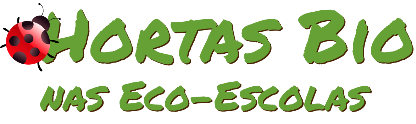 Horta Bio… em casaFicha de RegistoIdentificação da planta escolhidaIdentificação da planta escolhidaNome comum da espécie: Pepino CornichónNome científico: Cucumis sativosQuando colocaste a semente na terra?Quando colocaste a semente na terra?Data: no dia 30 de abril de 2020Data: no dia 30 de abril de 2020Quantos dias passaram até ao aparecimento da plântula?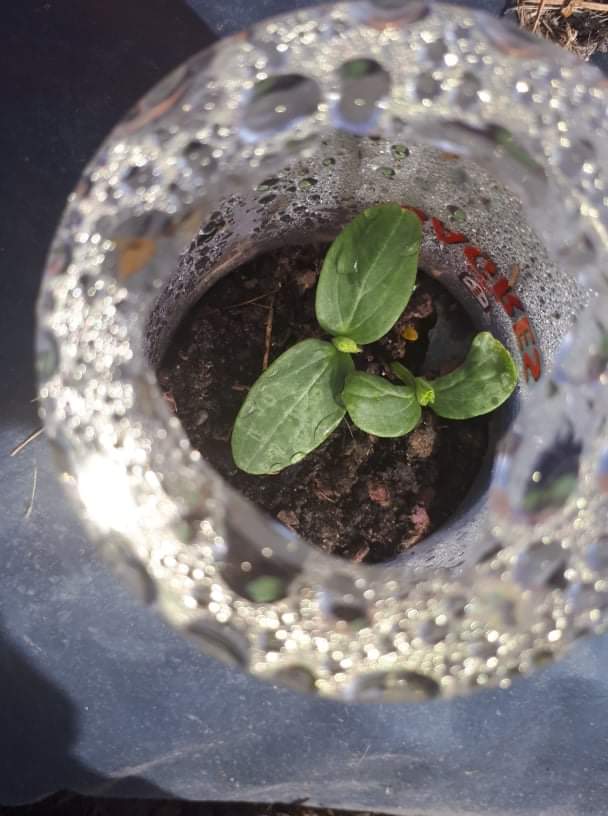 Quantos dias passaram até ao aparecimento da plântula?Resposta: no dia 11 de maio de 2020Resposta: no dia 11 de maio de 2020Registo semanal do desenvolvimento da planta:Registo semanal do desenvolvimento da planta:Semana 1 e 2: Comprei as sementes, para em família, fazermos uma plantação de pepinos.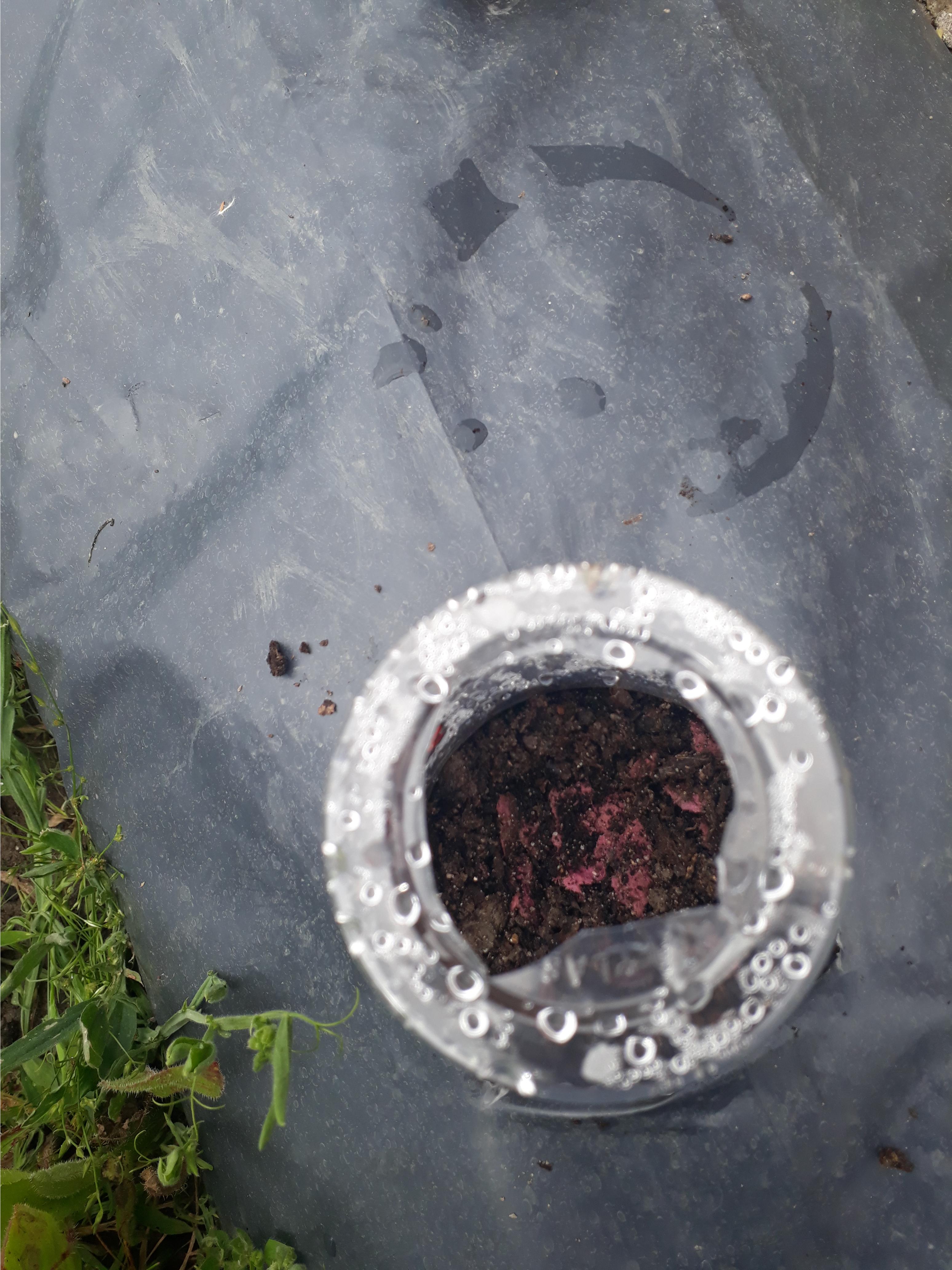 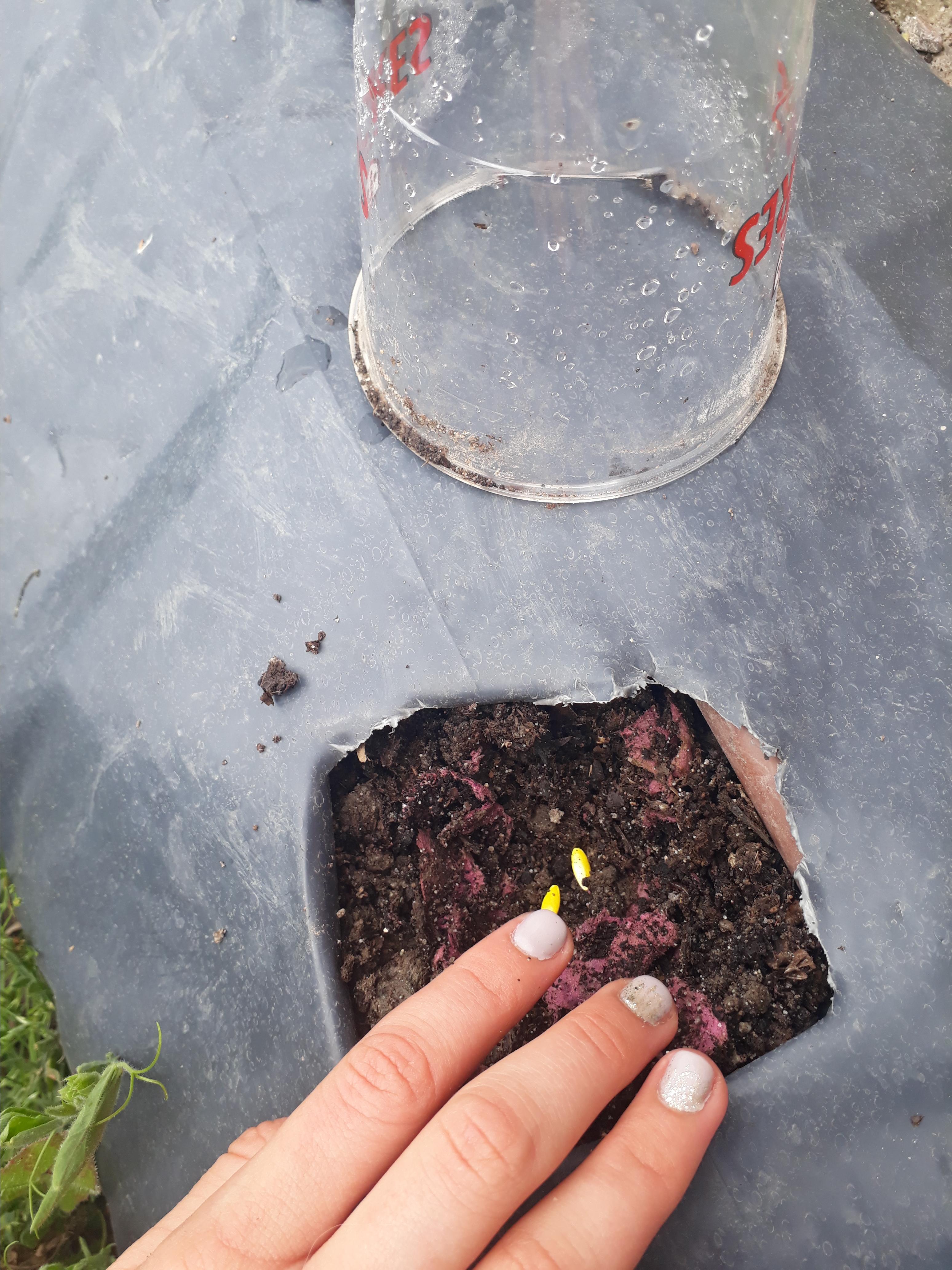 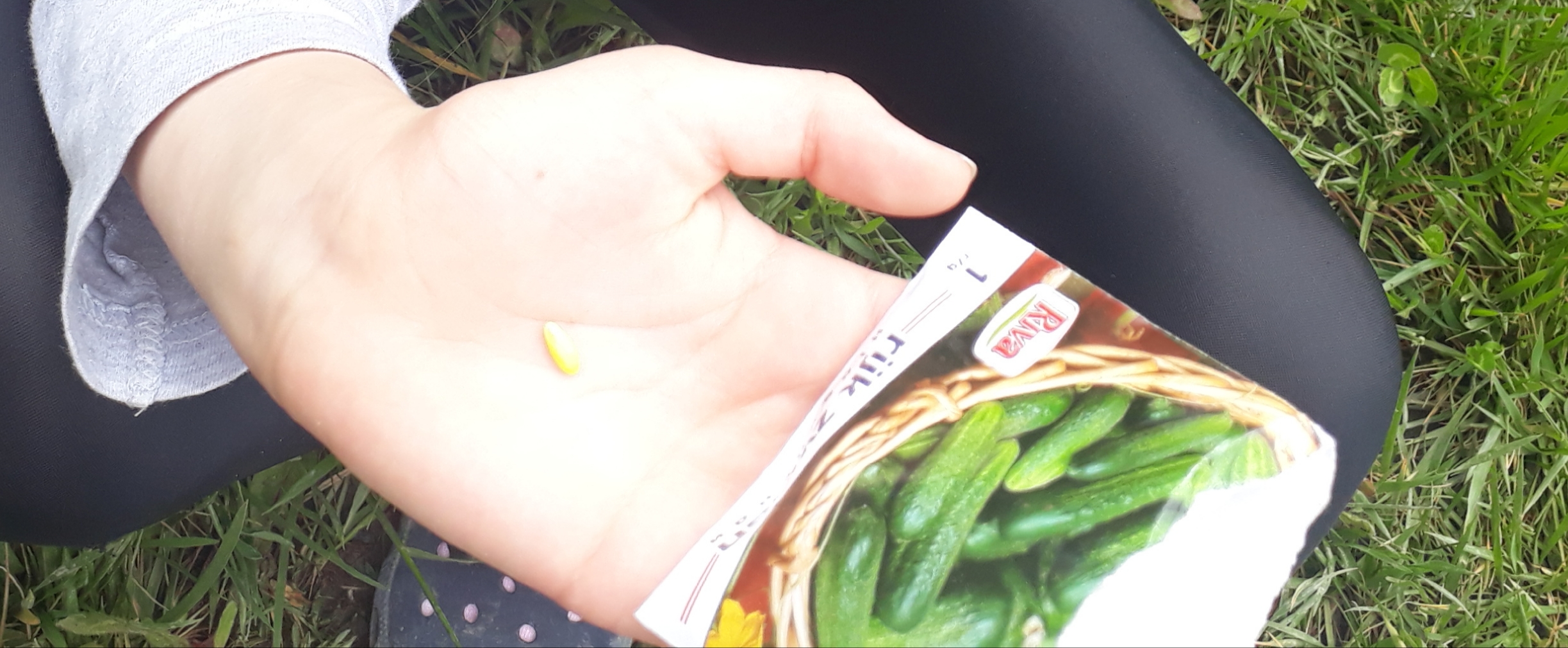 Fizemos pequenos buracos numa manga de plástico preto que a minha mãe arranjou para colocar no quintal.Semana 1 e 2: Comprei as sementes, para em família, fazermos uma plantação de pepinos.Fizemos pequenos buracos numa manga de plástico preto que a minha mãe arranjou para colocar no quintal.Semana 3 : Na terceira semana, mais ou menos passados 11 dias de plantação,cresceram as duas primeiras plantas, com duas folhas cada. Como a plantação foi de toda a família, todas as plantas ao longo da manga de plásticoForam crescendo. Semana 3 : Na terceira semana, mais ou menos passados 11 dias de plantação,cresceram as duas primeiras plantas, com duas folhas cada. Como a plantação foi de toda a família, todas as plantas ao longo da manga de plásticoForam crescendo. Semana 4 : Retirámos os copos de plástico.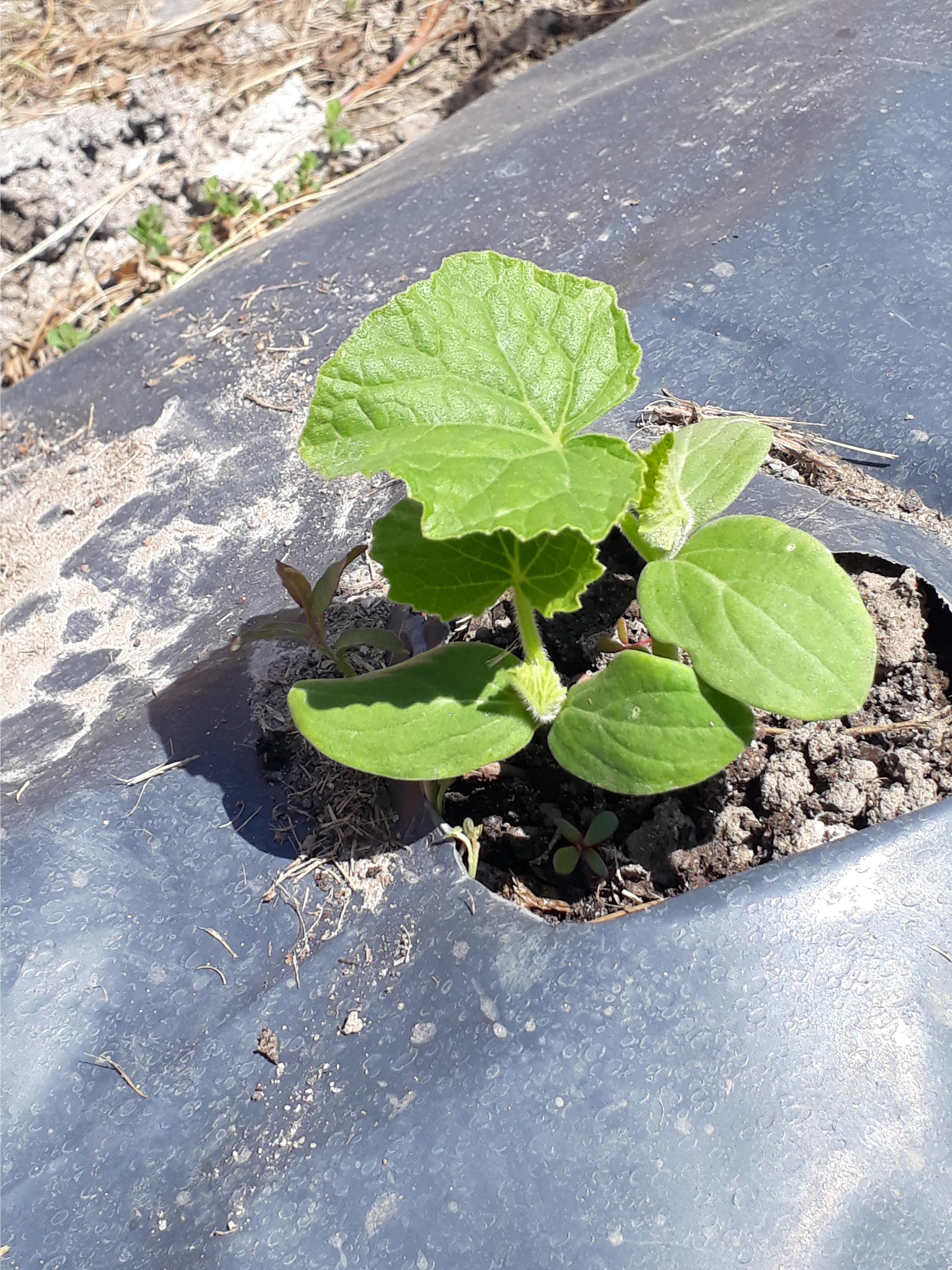 Passados 5 dias começaram a multiplicar-se as folhas nas plantas. Ainda durante esta semana começaram a surgir as flores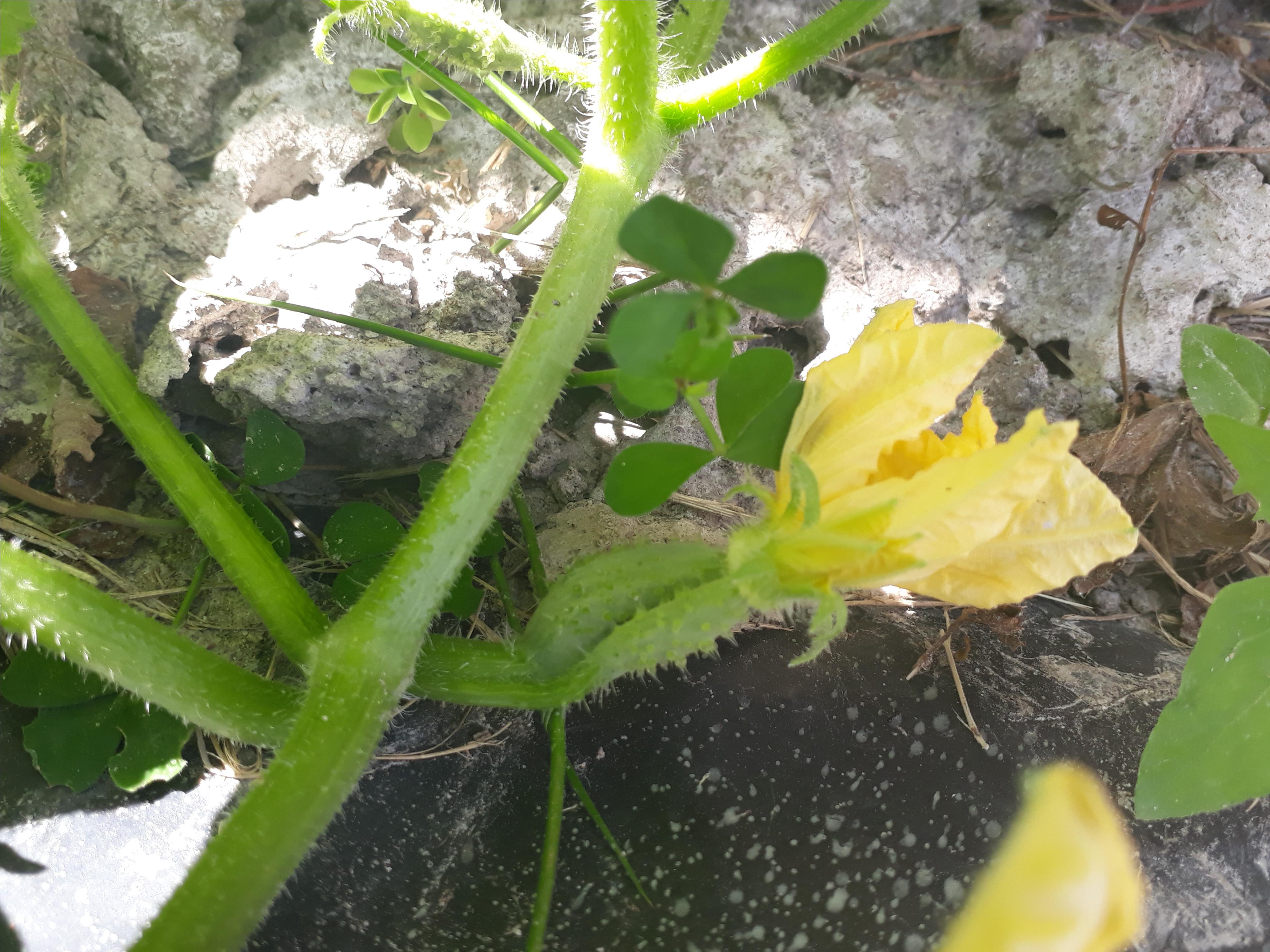 amarelinhas.Os pepinos devem surgir em breve explicou a minha mãe.Semana 4 : Retirámos os copos de plástico.Passados 5 dias começaram a multiplicar-se as folhas nas plantas. Ainda durante esta semana começaram a surgir as floresamarelinhas.Os pepinos devem surgir em breve explicou a minha mãe.Por fim…Descreve-nos como foi feita a sementeira:Embrulhei as sementes num guardanapo por uma noite.De manhã semeei na  terra e tapei com um copo de plástico para fazer efeito de estufa.A minha família ajudou e multiplicámos ao longo da manga que a minha mãe colocou no quintal. Os pepinos são para depois a mãe fazer em conserva e usar na comida tradicional da nossa família que veio da Ucrânia.Como foi realizada a manutenção da tua planta?Com as condições em que foi plantada não precisava quase manutenção. só controlo de água e na hora certa tirar o copo quando a planta estiver maior.Que materiais utilizaste?Copos de plástico, que vamos guardando das festas, plástico preto, mangueira para regar gota a gota e uma enxada.